Temat: Powstanie Warszawskie. (12 maja)Przepiszcie temat lekcji i notatkę. 1. 1 sierpnia 1944 r.  godz. 17.00– wybuch Powstania Warszawskiego.2. Czas trwania – 63 dni.3. Uczestnicy powstania:a) żołnierze AKb) harcerze z Szarych Szeregówc) mieszkańcy Warszawy (również dzieci)4. Zadania najmłodszych uczestników:  a) przenoszenie informacji między dzielnicami miasta (łącznicy)b) opieka nad chorymi i rannymi (sanitariusze)Posłuchajcie piosenki: https://www.youtube.com/watch?v=6pTPMq4ZrGwZobaczcie jak wyglądała Warszawa po powstaniu, a jak wygląda dzisiaj. Źródło: Internet.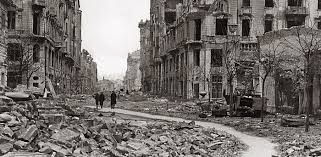 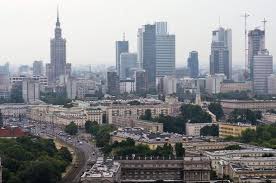 Ulice Warszawy.Pomnik Syrenki
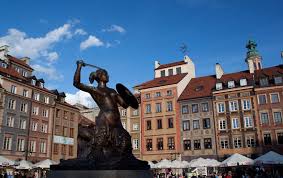 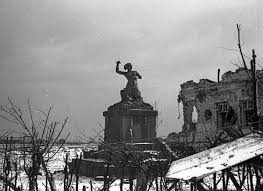 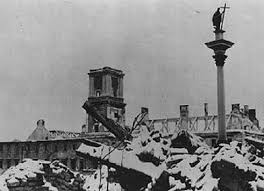 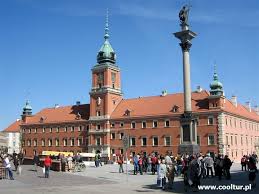 Zamek Królewski .Zadania do samodzielnej pracy.1. Skoro powstanie rozpoczęło się 1 sierpnia 1944 r. i trwało 63 dni, to obliczcie, kiedy się skończyło?2. W trakcie oglądania teledysku zwróćcie uwagę, że powstańcy nie mieli jednakowych mundurów. Co było ich znakiem rozpoznawczym?